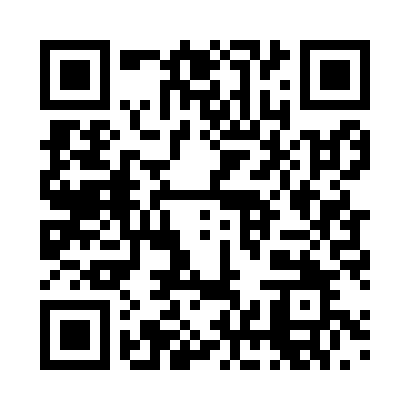 Prayer times for Treuf, GermanyWed 1 May 2024 - Fri 31 May 2024High Latitude Method: Angle Based RulePrayer Calculation Method: Muslim World LeagueAsar Calculation Method: ShafiPrayer times provided by https://www.salahtimes.comDateDayFajrSunriseDhuhrAsrMaghribIsha1Wed3:345:511:115:128:3210:402Thu3:315:491:115:138:3410:433Fri3:285:481:115:148:3510:464Sat3:255:461:115:148:3710:485Sun3:215:441:115:158:3810:516Mon3:185:431:115:158:4010:547Tue3:155:411:115:168:4110:568Wed3:125:401:115:168:4310:599Thu3:095:381:115:178:4411:0210Fri3:065:361:115:188:4611:0511Sat3:035:351:115:188:4711:0812Sun3:005:331:115:198:4811:1013Mon2:565:321:115:198:5011:1314Tue2:555:311:115:208:5111:1615Wed2:545:291:115:208:5311:1916Thu2:545:281:115:218:5411:2017Fri2:535:271:115:218:5511:2018Sat2:535:251:115:228:5711:2119Sun2:525:241:115:228:5811:2120Mon2:525:231:115:238:5911:2221Tue2:515:221:115:239:0111:2322Wed2:515:211:115:249:0211:2323Thu2:515:201:115:249:0311:2424Fri2:505:191:115:259:0411:2425Sat2:505:181:115:259:0511:2526Sun2:505:171:115:269:0711:2527Mon2:495:161:115:269:0811:2628Tue2:495:151:125:279:0911:2729Wed2:495:141:125:279:1011:2730Thu2:495:131:125:289:1111:2831Fri2:485:121:125:289:1211:28